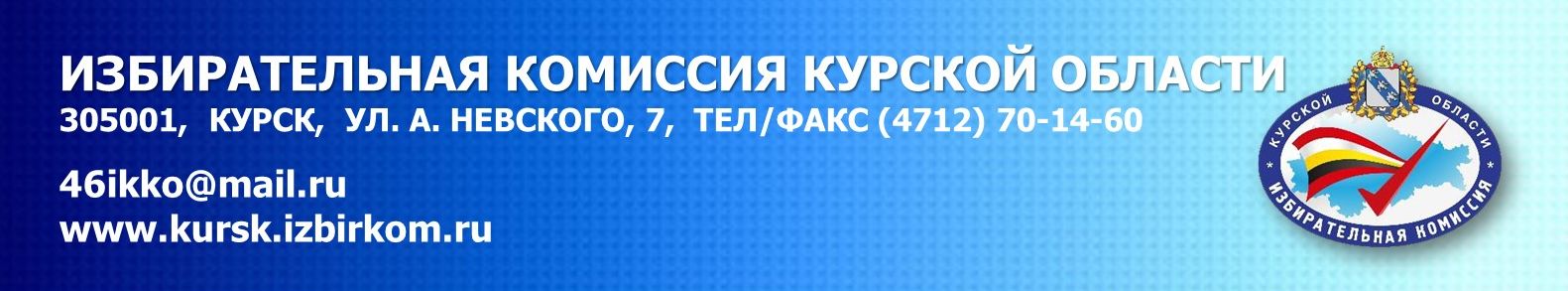 6 февраля 2020 года С 10 февраля стартует акция в честь Дня молодого избирателя Просветительская акция в честь Дня молодого избирателя пройдет в Курской области с 10 по 19 февраля 2020 года. Школьники и студенты станут участниками правовых викторин, турниров, квестов, творческих конкурсов на тему выборов. Молодые и будущие избиратели в формате открытого диалога встретятся с представителями власти, депутатами, членами избирательных комиссий. Во многих школах городов и районов региона пройдут деловые игры на тему выборов в органы молодежного самоуправления. Старшеклассники изберут лидеров и депутатов парламентов школьных республик, получат опыт работы в качестве организаторов выборов. Во время правовых марафонов, информационных часов, круглых столов молодежи расскажут о новых возможностях для голосования в рамках проекта «Мобильный избиратель», о цифровых избирательных участках и о том, как совершенствуется избирательная система, чтобы сделать голосование удобным и доступным для каждого. Просветительскую акцию проводят Избирательная комиссия Курской области, Молодежная избирательная комиссия и территориальные избиркомы в сотрудничестве с образовательными учреждениями, библиотеками, учреждениями культуры, органами государственной и муниципальной власти. Всего во время акции планируется провести более 200 мероприятий различного формата. Цель акции – познакомить молодых и будущих избирателей с законодательством о выборах, с положениями Конституции России, способствовать повышению социальной, электоральной активности и гражданской ответственности молодых людей.Всероссийский День молодого избирателя пройдет в этом году 16 февраля. Праздник традиционно отмечается с 2007 года в третье воскресенье февраля. В единый день голосования 13 сентября 2020 года в Курской области планируется провести дополнительные выборы депутата Государственной Думы Федерального Собрания Российской Федерации по Сеймскому одномандатному округу №110, а также около 140 избирательных кампаний по выборам депутатов местных органов власти. 